Учреждение  «Центр реализации путевок»Детский оздоровительный лагерь «Берсут»1 смена: 01.06 – 18.06.2022г. Тематическая программа «Creative. Бегущий в лабиринте»2 смена: 19.06 – 06.07.2022г. Тематическая программа Art. «Путь к славе»3 смена: 07.07 – 24.07.2022г. Тематическая программа Art. «Голодные игры»4 смена: 25.07 – 11.08.2022г. Тематическая программа English. «Гарри Поттер»5 смена: 12.08 – 29.08.2022г. Тематическая программа English. «Гарри Поттер»Возраст: 7 — 17 летМесто проведения: Мамадышский район, с. Берсут, Береговая 1дСтоимость: 41600 рублей за 18 дней +КЕШБЭК 20000руб!       Сегодня креатив, нестандартность, несоблюдение шаблонов и уникальность - главные составляющие настоящего успеха. Выход за рамки - вот чему нужно научиться! Наши тематические программы предполагают в себе разнообразные тренинги, мастер - классы, квесты, квизы, изучение иностранного языка и многое другое, направленное на развитие нестандартного мышления и нахождение собственных интересов.Что входит в стоимость путевки:- Проживание детей в комфортабельных номерах по 3-6 человек в комнате, полностью оборудованных всеми необходимыми удобствами-  Пятиразовое питание по системе "шведский стол"- Трансфер до лагеря и обратно на комфортабельном автобусе под присмотром сопровождающих-педагогов- Круглосуточное медицинское обслуживание- Круглосуточная охрана лагеря сотрудниками ЧОП- Страхование детей на время пребывания в лагере- Авторская развлекательная программа по тематике лагеря, в ходе которой дети поучаствуют в ряде игр и квестов- Специализированные мастер-классы и тренинги, направленные на развитие определенных навыков- Тренинги на развитие личностного роста- Ежедневные мероприятия различных видов (иммерсивные, детективные квесты, интерактивно-развлекательные шоу-программы, спортивные эстафеты, гитарники, атмосферные свечки и многое другое)Оздоровительный комплекс «Саулык», ДОЛ «Звездный»1 смена: 11.07 – 28.07.2022г. (на выбор)Тематическая программа «Fantasy. Детективная игра»Тематическая программа «Блогеры»Тематическая программа «Робототехника»2 смена: 30.07 – 16.08.2022г. (на выбор)Тематическая программа «Fantasy. DND-Игра»Тематическая программа «Блогеры»Тематическая программа ««Робототехника»Возраст: 7 — 17 летМесто проведения: г. Набережные Челны, поселок Ильичевский,
Оздоровительный комплекс «Саулык»Стоимость: 39 900 рублей за 18 дней +КЕШБЭК 19950руб!Что входит в стоимость путевки:- Проживание детей в комфортабельных номерах по 2-3 человека в комнате, со всеми удобствами- Пятиразовое питание по специально разработанному детскому меню.
Ежедневно в рационе присутствуют свежие овощи, фрукты, молочные продукты, соки. Организован питьевой режим. В корпусе в холлах на каждом этаже стоят кулеры с питьевой водой, которыми можно воспользоваться в любое время суток.- Трансфер до лагеря и обратно на комфортабельном автобусе под присмотром сопровождающих-педагогов- Круглосуточное медицинское обслуживание- Круглосуточная охрана лагеря сотрудниками ЧОП- Страхование детей на время пребывания в лагере- Авторская развлекательная программа по тематике лагеря, в ходе которой дети поучаствуют в ряде игр и иммерсивных квестов- Специализированные мастер-классы и тренинги, направленные на развитие определенных навыков, приглашенные специалисты- Ежедневные мероприятия различных видов (иммерсивные, детективные квесты, интерактивно-развлекательные шоу-программы, съёмки отрядных клипов спортивные эстафеты, душевные мероприятия, гитарники, атмосферные свечки и многое другое)Оздоровительный комплекс «Раздолье»1 смена: 27.07 – 13.08.2022г. Тематическая программа «DANCE»Возраст: 7 — 17 летМесто проведения: Чистопольский район, поселок ЗмеевоСтоимость: 39 900 рублей за 18 дней +КЕШБЭК 20000руб!Что входит в стоимость путевки:- Проживание детей в комфортабельных номерах по 3-5 человек в комнате, со всеми удобствами- Пятиразовое питание по специально разработанному детскому меню.
Ежедневно в рационе присутствуют свежие овощи, фрукты, молочные продукты, соки. Организован питьевой режим. В корпусе в холлах на каждом этаже стоят кулеры с питьевой водой, которыми можно воспользоваться в любое время суток.- Трансфер до лагеря и обратно на комфортабельном автобусе под присмотром сопровождающих-педагогов- Круглосуточное медицинское обслуживание- Круглосуточная охрана лагеря сотрудниками ЧОП- Страхование детей на время пребывания в лагере- Авторская развлекательная программа по тематике лагеря, в ходе которой дети поучаствуют в ряде игр и иммерсивных квестов- Специализированные мастер-классы и тренинги, направленные на развитие определенных навыков, приглашенные специалисты- Ежедневные мероприятия различных видов (иммерсивные квесты, интерактивно-развлекательные шоу-программы, занятия современными танцами, фитнес занятия, мастер-классы по театральному и ораторскому искусству, спортивные эстафеты, душевные мероприятия, гитарники, выступления и отчетный концерт, атмосферные свечки и многое другое)ДОЛ «Витязево», Анапа, Краснодарский край1 смена: 4 июля - 24 июля 2022г. Тематическая программа «Затерянный город»2 смена: 25 июля - 14 августа 2022г.  Тематическая программа «Орёл и решка»Возраст: 8 — 17 летМесто проведения: Россия, Краснодарский край, Анапский район, пос. ВитязевоСтоимость:   49 900 рублей за 21 день +КЕШБЭК 20000руб!     Летние каникулы - это самое лучшее время для восстановления сил и здоровья школьника после трудного учебного года. Лагерь на море сочетает в себе два главных критерия, по которым родители и дети выбирают именно эту программу - здоровый отдых на черноморском побережье и активная программа, направленная на выявление лидерских качеств и талантов каждого ребёнка индивидуально.Что входит в стоимость путевки:- Трансфер (перевозка детей от места отправления до места назначения, а также трансфер детей после окончания срока их пребывания в детском лагере от места отправления до места назначения) под присмотром сопровождающих-педагогов.- Проживание детей в комфортабельных номерах по 3-5 человек в комнате, в каждой имеется туалет и душевая кабина с горячей водой.- Пятиразовое питание по специально разработанному детскому меню.
Ежедневно в рационе присутствуют свежие овощи, фрукты, молочные продукты, соки. Организован питьевой режим. В корпусе в холлах на каждом этаже стоят кулеры с питьевой водой, которыми можно воспользоваться в любое время суток.- Круглосуточное медицинское обслуживание.- Круглосуточная охрана лагеря сотрудниками ЧОП, установлены камеры видеонаблюдения.- Страхование детей на время пребывания в лагере.- Авторская развлекательная программа согласно тематике смены, в ходе которой дети поучаствуют в ряде игр и квестов.- Специализированные мастер-классы и тренинги, направленные на развитие определенных навыков.- Посещение морского побережья дважды в сутки, прием солнечных и воздушных ванн.- Благоприятный климат для оздоровления детей на целый год.тел.8(843)236-51-03, 238-17-60, 236-45-49,236-00-20                                  kurort-center@mail.ru     @kurortc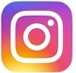 ТАТАРСТАН РЕСПУБЛИКАСЫ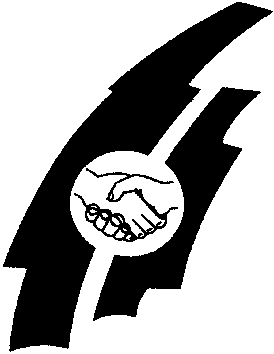 ПРОФСОЮЗЛАРУЧРЕЖДЕНИЕСЕ“Центр реализации путёвок и курортных услуг”г.Казань, ул.Муштари, 9 офис 108   УЧРЕЖДЕНИЕ ПРОФСОЮЗОВ РЕСПУБЛИКИ ТАТАРСТАН“Центр реализации путёвок и курортных услуг”г.Казань, ул.Муштари, 9 ,офис 108                